Zał. Nr 3 do SWZ- dostawa worków do selektywnej zbiórki odpadówOPIS PRZEDMIOTU ZAMÓWIENIA(dalej „OPZ”)Przedmiotem zamówienia jest sukcesywna dostawa (dostawy częściowe) worków z LDPE do selektywnej zbiórki odpadów komunalnych. Worki półprzezroczyste w kolorze: żółtym, niebieskim, zielonym, brązowym, szarym z nadrukiem: logo ZUK Kurów Sp. z o.o.1.	Ilość zamawianych worków o n/w parametrach wynosi łącznie  250 000 szt.- zamówienie podstawowe (gwarantowane), w tym:Worek na papier w kolorze niebieskim: o pojemność 120 l i grubość folii – 0,05 mm., 
z nadrukiem: „PAPIER” oraz wskazanym w pkt. 9 niniejszego OPZ.Worek na tworzywa sztuczne w kolorze żółtym: o pojemność 120 l i grubość folii – 0,05 mm, 
z nadrukiem: „TWORZYWA SZTUCZNE” oraz wskazanym w pkt. 9 niniejszego OPZ.Worek na szkło w kolorze zielonym: o pojemności 120 l i grubość folii – 0,05 mm, z nadrukiem „SZKŁO” oraz wskazanym w pkt. 9 niniejszego OPZ.Worek na bioodpady w kolorze brązowym: o pojemności 120 l i grubość folii – 0,05 mm, 
z nadrukiem „BIO” oraz wskazanym w pkt. 9 niniejszego OPZ.Worek na popiół w kolorze szarym: o pojemności 120 l i grubość folii – 0,05 mm, z nadrukiem „POPIÓŁ” oraz wskazanym w pkt. 9 niniejszego OPZ.Zamawiający w ramach prawa opcji przewiduje dostawę dodatkowo 100 000 szt. worków (maksymalna ilość dla wszystkich kolorów worków), z zastrzeżeniem, że z prawa opcji może skorzystać w całości, części lub nie skorzystać z niego wcale, a Wykonawca nie będzie miał żadnych roszczeń w stosunku do Zamawiającego. 2. 	Parametry worków powinny spełniać wymagania określone w normie PN-EN 13592 dotyczącej worków używanych do selektywnej zbiórki odpadów w gospodarstwach domowych. 3. 	Worki nie mogą w swoim składzie posiadać kadmu, ołowiu i innych pierwiastków szkodliwych dla środowiska, muszą być odporne na działanie promieni UV, niskich temperatur oraz środków chemicznych, muszą być przeźroczyste lub półprzeźroczyste, umożliwiające wizualną kontrolę zawartości, worki fabrycznie nowe, nie mogą się rwać ani pękać; worki powinny posiadać jednolitą strukturę tworzywa na całej powierzchni, a ich grubość musi być niezmienna na całej jego powierzchni.4. Nadruk na workach musi być wykonany w sposób trwały i czytelny. Napis na workach ma pojawiać się cyklicznie, co najmniej 1 raz na całej długości worka. 5. Koszt sporządzenia matrycy oraz opracowanie projektu nadruku na worki leży po stronie Wykonawcy. Matryca musi być wykonana na podstawie danych określonych przez Zamawiającego. Zamawiający zastrzega sobie zatwierdzenie wzoru matrycy przedstawionej przez Wykonawcę w ciągu 2 dni roboczych od dnia otrzymania wzoru do zatwierdzenia. 6. 	Worki muszą być pocięte i składane w pakietach po 100 lub 200 szt. 7. Dostawa worków odbywać się będzie środkami transportu Wykonawcy i na jego koszt, do siedziby Zamawiającego w godzinach od 7:00 do 14:00.8. 	Zamawiający dopuszcza możliwość zmiany treści nadruku na worku maksymalnie do 2 razy 
w trakcie obowiązywania umowy.9. Wzór nadruku wymagany przez Zamawiającego: 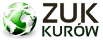 ZAKŁAD USŁUG KOMUNALNYCH SP. Z O.O.UL. GŁOWACKIEGO 43, 24-170 KURÓWTEL. 81 8808803UWAGA: ZAMAWIAJĄCY NIE WYMAGA WYKONANIA LOGO NA WORKACH W KOLORZE